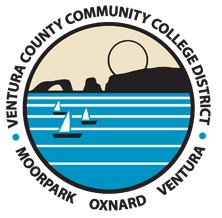 Book	VCCCD Board Policy ManualSection	Chapter 5 Student ServicesTitle	P 5500 STANDARDS OF CONDUCT Number	Status	ActiveLegal	Education Code Section 66300; Accreditation Standard II.A.7.bAdopted	April 13, 2010Last Reviewed	The procedures shall be made widely available to students through the college catalog and other means.  Students who violate any of the following standards for student conduct while on the college campus or  off-campus college-sponsored activities are subject to the procedures outlined in Administrative Procedures 5520: Student Discipline Procedures:Causing, attempting to cause, or threatening to cause physical injury to another person or to one’s self. Possession, sale or otherwise furnishing a weapon, including but not limited to, any actual or facsimile of a firearm, knife, explosive or other dangerous object, or any item used to threaten bodily harm without written permissionfrom a district employee, with concurrence of the College President.Use, possessiondistribution, or offer to sell alcoholic beverages, narcotics, hallucinogenic drugs, marijuana, other controlled substances or dangerous drugs while on campus or while participating in any college-sponsored event.Presence on campus while under the influence of alcoholic beverages, narcotics, hallucinogenic drugs, marijuana, other controlled substances or dangerous drugs except as expressly permitted by law.Committing or attempting to commit robbery or extortion.Causing or attempting to cause damage to District property or to private property on campus.Stealing or attempting to steal District property or private property on campus, or knowingly receiving stolen District property or private property on campus.Willful or persistent smoking in any area where smoking has been prohibited by law or by regulation of the college or the in harassingor discriminatory behaviorThe District’s response to instances of sexual harassment will follow the processes identified in Board Policy and Administrative Procedures 3430.Obstruction or disruption of classes, administrative or disciplinary procedures, or authorized college activities.Disruptive behavior, willful disobedience, profanity, vulgarity or other offensive conduct, abuse of District/college personnel  Academic dishonesty, cheating, or plagiarism.orgery alteration or misuse of District/college documents, records or identification or knowingly furnishing false information to the District/college or any related off-site agency or organization. Unauthorized entry to or use of District/college facilities.Violation of istrict/college rules and regulations including those concerning student organizations, the use of Persistent, serious misconduct where other means of correction have failed to bring about proper conduct. Unauthorized preparation, giving, selling, transfer, distribution, or publication of any recording of an academic presentation in a classroom or equivalent site of instruction, including but not limited to written class materials, except as permitted by District policy, or administrative procedure. Violation of professional ethical code of conduct in classroom or clinical settings as identified by state licensing agencies (Board of Registered Nursing, Emergency Medical Services Authority, Title 22, Peace Officers Standards & Training, California Department of Public Health).  Students who engage in any of the above are subject to the procedures outlined in AP 5520.See  5500.